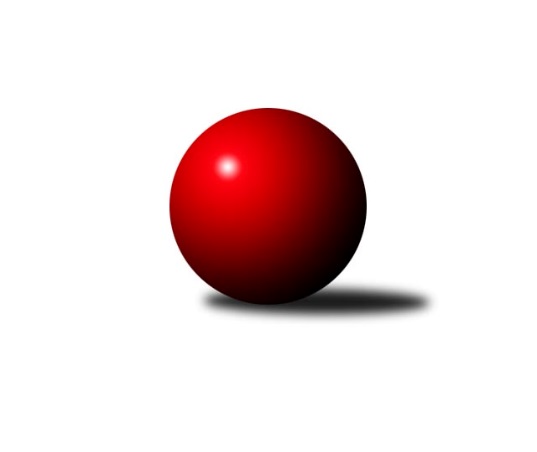 Č.1Ročník 2010/2011	6.5.2024 Okresní přebor Ostrava 2010/2011Statistika 1. kolaTabulka družstev:		družstvo	záp	výh	rem	proh	skore	sety	průměr	body	plné	dorážka	chyby	1.	TJ Sokol Dobroslavice ˝A˝	1	1	0	0	14 : 2 	(6.0 : 6.0)	2418	2	1706	712	43	2.	TJ VOKD Poruba˝E˝	1	1	0	0	14 : 2 	(8.5 : 3.5)	2367	2	1671	696	47	3.	TJ Unie Hlubina E	1	1	0	0	12 : 4 	(7.0 : 5.0)	2430	2	1704	726	40	4.	TJ Unie Hlubina C	1	1	0	0	12 : 4 	(7.0 : 5.0)	2331	2	1625	706	51	5.	TJ Unie Hlubina˝B˝	1	1	0	0	10 : 6 	(7.0 : 5.0)	2404	2	1672	732	52	6.	TJ Sokol Bohumín D	1	1	0	0	10 : 6 	(7.0 : 5.0)	2267	2	1646	621	70	7.	TJ Unie Hlubina˝D˝	1	0	0	1	6 : 10 	(5.0 : 7.0)	2366	0	1697	669	55	8.	TJ Sokol Michálkovice˝C˝	1	0	0	1	6 : 10 	(5.0 : 7.0)	1923	0	1384	539	55	9.	SKK Ostrava C	1	0	0	1	4 : 12 	(5.0 : 7.0)	2396	0	1678	718	46	10.	TJ VOKD Poruba C	1	0	0	1	4 : 12 	(5.0 : 7.0)	2267	0	1620	647	63	11.	TJ Sokol Bohumín˝C˝	1	0	0	1	2 : 14 	(6.0 : 6.0)	2362	0	1650	712	39	12.	SKK Ostrava˝D˝	1	0	0	1	2 : 14 	(3.5 : 8.5)	2264	0	1597	667	58Tabulka doma:		družstvo	záp	výh	rem	proh	skore	sety	průměr	body	maximum	minimum	1.	TJ Sokol Dobroslavice ˝A˝	1	1	0	0	14 : 2 	(6.0 : 6.0)	2418	2	2418	2418	2.	TJ Unie Hlubina E	1	1	0	0	12 : 4 	(7.0 : 5.0)	2430	2	2430	2430	3.	TJ Unie Hlubina˝B˝	1	1	0	0	10 : 6 	(7.0 : 5.0)	2404	2	2404	2404	4.	TJ Sokol Bohumín D	1	1	0	0	10 : 6 	(7.0 : 5.0)	2267	2	2267	2267	5.	TJ Sokol Michálkovice˝C˝	0	0	0	0	0 : 0 	(0.0 : 0.0)	0	0	0	0	6.	SKK Ostrava C	0	0	0	0	0 : 0 	(0.0 : 0.0)	0	0	0	0	7.	TJ Sokol Bohumín˝C˝	0	0	0	0	0 : 0 	(0.0 : 0.0)	0	0	0	0	8.	TJ Unie Hlubina˝D˝	0	0	0	0	0 : 0 	(0.0 : 0.0)	0	0	0	0	9.	TJ Unie Hlubina C	0	0	0	0	0 : 0 	(0.0 : 0.0)	0	0	0	0	10.	TJ VOKD Poruba˝E˝	0	0	0	0	0 : 0 	(0.0 : 0.0)	0	0	0	0	11.	TJ VOKD Poruba C	1	0	0	1	4 : 12 	(5.0 : 7.0)	2267	0	2267	2267	12.	SKK Ostrava˝D˝	1	0	0	1	2 : 14 	(3.5 : 8.5)	2264	0	2264	2264Tabulka venku:		družstvo	záp	výh	rem	proh	skore	sety	průměr	body	maximum	minimum	1.	TJ VOKD Poruba˝E˝	1	1	0	0	14 : 2 	(8.5 : 3.5)	2367	2	2367	2367	2.	TJ Unie Hlubina C	1	1	0	0	12 : 4 	(7.0 : 5.0)	2331	2	2331	2331	3.	TJ Unie Hlubina E	0	0	0	0	0 : 0 	(0.0 : 0.0)	0	0	0	0	4.	TJ Sokol Dobroslavice ˝A˝	0	0	0	0	0 : 0 	(0.0 : 0.0)	0	0	0	0	5.	SKK Ostrava˝D˝	0	0	0	0	0 : 0 	(0.0 : 0.0)	0	0	0	0	6.	TJ Unie Hlubina˝B˝	0	0	0	0	0 : 0 	(0.0 : 0.0)	0	0	0	0	7.	TJ VOKD Poruba C	0	0	0	0	0 : 0 	(0.0 : 0.0)	0	0	0	0	8.	TJ Sokol Bohumín D	0	0	0	0	0 : 0 	(0.0 : 0.0)	0	0	0	0	9.	TJ Unie Hlubina˝D˝	1	0	0	1	6 : 10 	(5.0 : 7.0)	2366	0	2366	2366	10.	TJ Sokol Michálkovice˝C˝	1	0	0	1	6 : 10 	(5.0 : 7.0)	1923	0	1923	1923	11.	SKK Ostrava C	1	0	0	1	4 : 12 	(5.0 : 7.0)	2396	0	2396	2396	12.	TJ Sokol Bohumín˝C˝	1	0	0	1	2 : 14 	(6.0 : 6.0)	2362	0	2362	2362Tabulka podzimní části:		družstvo	záp	výh	rem	proh	skore	sety	průměr	body	doma	venku	1.	TJ Sokol Dobroslavice ˝A˝	1	1	0	0	14 : 2 	(6.0 : 6.0)	2418	2 	1 	0 	0 	0 	0 	0	2.	TJ VOKD Poruba˝E˝	1	1	0	0	14 : 2 	(8.5 : 3.5)	2367	2 	0 	0 	0 	1 	0 	0	3.	TJ Unie Hlubina E	1	1	0	0	12 : 4 	(7.0 : 5.0)	2430	2 	1 	0 	0 	0 	0 	0	4.	TJ Unie Hlubina C	1	1	0	0	12 : 4 	(7.0 : 5.0)	2331	2 	0 	0 	0 	1 	0 	0	5.	TJ Unie Hlubina˝B˝	1	1	0	0	10 : 6 	(7.0 : 5.0)	2404	2 	1 	0 	0 	0 	0 	0	6.	TJ Sokol Bohumín D	1	1	0	0	10 : 6 	(7.0 : 5.0)	2267	2 	1 	0 	0 	0 	0 	0	7.	TJ Unie Hlubina˝D˝	1	0	0	1	6 : 10 	(5.0 : 7.0)	2366	0 	0 	0 	0 	0 	0 	1	8.	TJ Sokol Michálkovice˝C˝	1	0	0	1	6 : 10 	(5.0 : 7.0)	1923	0 	0 	0 	0 	0 	0 	1	9.	SKK Ostrava C	1	0	0	1	4 : 12 	(5.0 : 7.0)	2396	0 	0 	0 	0 	0 	0 	1	10.	TJ VOKD Poruba C	1	0	0	1	4 : 12 	(5.0 : 7.0)	2267	0 	0 	0 	1 	0 	0 	0	11.	TJ Sokol Bohumín˝C˝	1	0	0	1	2 : 14 	(6.0 : 6.0)	2362	0 	0 	0 	0 	0 	0 	1	12.	SKK Ostrava˝D˝	1	0	0	1	2 : 14 	(3.5 : 8.5)	2264	0 	0 	0 	1 	0 	0 	0Tabulka jarní části:		družstvo	záp	výh	rem	proh	skore	sety	průměr	body	doma	venku	1.	TJ Sokol Bohumín D	0	0	0	0	0 : 0 	(0.0 : 0.0)	0	0 	0 	0 	0 	0 	0 	0 	2.	TJ Sokol Bohumín˝C˝	0	0	0	0	0 : 0 	(0.0 : 0.0)	0	0 	0 	0 	0 	0 	0 	0 	3.	SKK Ostrava C	0	0	0	0	0 : 0 	(0.0 : 0.0)	0	0 	0 	0 	0 	0 	0 	0 	4.	SKK Ostrava˝D˝	0	0	0	0	0 : 0 	(0.0 : 0.0)	0	0 	0 	0 	0 	0 	0 	0 	5.	TJ Sokol Michálkovice˝C˝	0	0	0	0	0 : 0 	(0.0 : 0.0)	0	0 	0 	0 	0 	0 	0 	0 	6.	TJ Unie Hlubina E	0	0	0	0	0 : 0 	(0.0 : 0.0)	0	0 	0 	0 	0 	0 	0 	0 	7.	TJ Unie Hlubina˝D˝	0	0	0	0	0 : 0 	(0.0 : 0.0)	0	0 	0 	0 	0 	0 	0 	0 	8.	TJ VOKD Poruba C	0	0	0	0	0 : 0 	(0.0 : 0.0)	0	0 	0 	0 	0 	0 	0 	0 	9.	TJ VOKD Poruba˝E˝	0	0	0	0	0 : 0 	(0.0 : 0.0)	0	0 	0 	0 	0 	0 	0 	0 	10.	TJ Unie Hlubina˝B˝	0	0	0	0	0 : 0 	(0.0 : 0.0)	0	0 	0 	0 	0 	0 	0 	0 	11.	TJ Unie Hlubina C	0	0	0	0	0 : 0 	(0.0 : 0.0)	0	0 	0 	0 	0 	0 	0 	0 	12.	TJ Sokol Dobroslavice ˝A˝	0	0	0	0	0 : 0 	(0.0 : 0.0)	0	0 	0 	0 	0 	0 	0 	0 Zisk bodů pro družstvo:		jméno hráče	družstvo	body	zápasy	v %	dílčí body	sety	v %	1.	Jiří Prokop 	TJ Unie Hlubina C 	2	/	1	(100%)		/		(%)	2.	Pavel Marek 	TJ Unie Hlubina C 	2	/	1	(100%)		/		(%)	3.	Richard Šimek 	TJ VOKD Poruba C 	2	/	1	(100%)		/		(%)	4.	Jiří Koloděj 	SKK Ostrava˝D˝ 	2	/	1	(100%)		/		(%)	5.	Roman Honl 	TJ Sokol Bohumín˝C˝ 	2	/	1	(100%)		/		(%)	6.	Petr Tomaňa 	TJ Unie Hlubina C 	2	/	1	(100%)		/		(%)	7.	Markéta Kohutková 	TJ Sokol Bohumín D 	2	/	1	(100%)		/		(%)	8.	Hana Záškolná 	TJ Sokol Bohumín D 	2	/	1	(100%)		/		(%)	9.	Radek Říman 	TJ Sokol Michálkovice˝C˝ 	2	/	1	(100%)		/		(%)	10.	Karel Ridl 	TJ Sokol Dobroslavice ˝A˝ 	2	/	1	(100%)		/		(%)	11.	Ladislav Mrakvia 	TJ VOKD Poruba˝E˝ 	2	/	1	(100%)		/		(%)	12.	Helena Martinčáková 	TJ VOKD Poruba C 	2	/	1	(100%)		/		(%)	13.	Hana Vlčková 	TJ Unie Hlubina˝D˝ 	2	/	1	(100%)		/		(%)	14.	Rudolf Riezner 	TJ Unie Hlubina˝B˝ 	2	/	1	(100%)		/		(%)	15.	Jan Petrovič 	TJ Unie Hlubina E 	2	/	1	(100%)		/		(%)	16.	Michaela Černá 	TJ Unie Hlubina E 	2	/	1	(100%)		/		(%)	17.	Božena Olšovská 	TJ Unie Hlubina˝D˝ 	2	/	1	(100%)		/		(%)	18.	Stanislav Navalaný 	TJ Unie Hlubina˝B˝ 	2	/	1	(100%)		/		(%)	19.	Martin Ferenčík 	TJ Unie Hlubina˝B˝ 	2	/	1	(100%)		/		(%)	20.	Zdeněk Mžik 	TJ VOKD Poruba˝E˝ 	2	/	1	(100%)		/		(%)	21.	Jakub Hájek 	TJ VOKD Poruba˝E˝ 	2	/	1	(100%)		/		(%)	22.	Oldřich Stolařík 	SKK Ostrava C 	2	/	1	(100%)		/		(%)	23.	Petr Číž 	TJ VOKD Poruba˝E˝ 	2	/	1	(100%)		/		(%)	24.	Jiří Řepecky 	TJ Sokol Michálkovice˝C˝ 	2	/	1	(100%)		/		(%)	25.	Václav Boháčik 	TJ VOKD Poruba˝E˝ 	2	/	1	(100%)		/		(%)	26.	Karel Svoboda 	TJ Unie Hlubina E 	2	/	1	(100%)		/		(%)	27.	Lumír Kocián 	TJ Sokol Dobroslavice ˝A˝ 	2	/	1	(100%)		/		(%)	28.	Martin Třečák 	TJ Sokol Dobroslavice ˝A˝ 	2	/	1	(100%)		/		(%)	29.	Koloman Bagi 	TJ Unie Hlubina˝D˝ 	2	/	1	(100%)		/		(%)	30.	Josef Schwarz 	TJ Sokol Dobroslavice ˝A˝ 	2	/	1	(100%)		/		(%)	31.	Karel Kuchař 	TJ Sokol Dobroslavice ˝A˝ 	2	/	1	(100%)		/		(%)	32.	Jan Švihálek 	TJ Sokol Michálkovice˝C˝ 	2	/	1	(100%)		/		(%)	33.	Josef Hájek 	TJ Unie Hlubina E 	2	/	1	(100%)		/		(%)	34.	Eva Marková 	TJ Unie Hlubina C 	2	/	1	(100%)		/		(%)	35.	Jan Pavlosek 	SKK Ostrava C 	2	/	1	(100%)		/		(%)	36.	Jan Stuš 	TJ Sokol Bohumín D 	2	/	1	(100%)		/		(%)	37.	Josef Kyjovský 	TJ Unie Hlubina E 	0	/	1	(0%)		/		(%)	38.	Jaroslav Šproch 	SKK Ostrava˝D˝ 	0	/	1	(0%)		/		(%)	39.	Miroslav Futerko 	SKK Ostrava C 	0	/	1	(0%)		/		(%)	40.	Pavel Hrabec 	TJ VOKD Poruba C 	0	/	1	(0%)		/		(%)	41.	Jiří Štroch 	TJ Unie Hlubina˝B˝ 	0	/	1	(0%)		/		(%)	42.	Michal Blinka 	SKK Ostrava C 	0	/	1	(0%)		/		(%)	43.	Alfréd  Herman 	TJ Sokol Bohumín˝C˝ 	0	/	1	(0%)		/		(%)	44.	Pavel Plaček 	TJ Sokol Bohumín˝C˝ 	0	/	1	(0%)		/		(%)	45.	Jiří Vlček 	TJ Sokol Bohumín D 	0	/	1	(0%)		/		(%)	46.	Josef Paulus 	TJ Sokol Michálkovice˝C˝ 	0	/	1	(0%)		/		(%)	47.	René Světlík 	TJ Sokol Bohumín˝C˝ 	0	/	1	(0%)		/		(%)	48.	Lukáš Modlitba 	TJ Sokol Bohumín D 	0	/	1	(0%)		/		(%)	49.	Martina Kalischová 	TJ Sokol Bohumín˝C˝ 	0	/	1	(0%)		/		(%)	50.	Pavel Kubina 	SKK Ostrava˝D˝ 	0	/	1	(0%)		/		(%)	51.	Miroslav Heczko 	SKK Ostrava C 	0	/	1	(0%)		/		(%)	52.	Alena Koběrová 	TJ Unie Hlubina˝D˝ 	0	/	1	(0%)		/		(%)	53.	František Sedláček 	TJ Unie Hlubina˝D˝ 	0	/	1	(0%)		/		(%)	54.	Petr Foniok 	TJ Unie Hlubina˝B˝ 	0	/	1	(0%)		/		(%)	55.	Jiří Preksta 	TJ Unie Hlubina˝D˝ 	0	/	1	(0%)		/		(%)	56.	Josef Lariš 	TJ Unie Hlubina E 	0	/	1	(0%)		/		(%)	57.	Tomáš Kubát 	SKK Ostrava C 	0	/	1	(0%)		/		(%)	58.	Miloslav Palička 	TJ Unie Hlubina˝B˝ 	0	/	1	(0%)		/		(%)	59.	Miroslav Böhm 	SKK Ostrava˝D˝ 	0	/	1	(0%)		/		(%)	60.	Ivo Kovářík 	TJ Sokol Dobroslavice ˝A˝ 	0	/	1	(0%)		/		(%)	61.	Libor Krajčí 	TJ Sokol Bohumín˝C˝ 	0	/	1	(0%)		/		(%)	62.	Karel Kudela 	TJ Unie Hlubina C 	0	/	1	(0%)		/		(%)	63.	Václav Kladiva 	TJ Sokol Bohumín D 	0	/	1	(0%)		/		(%)	64.	Karel Procházka 	TJ Sokol Michálkovice˝C˝ 	0	/	1	(0%)		/		(%)	65.	Václav Rábl 	TJ Unie Hlubina C 	0	/	1	(0%)		/		(%)	66.	Antonín Pálka 	SKK Ostrava˝D˝ 	0	/	1	(0%)		/		(%)	67.	Helena Hýžová 	TJ VOKD Poruba C 	0	/	1	(0%)		/		(%)	68.	Oldřich Vítek 	TJ VOKD Poruba C 	0	/	1	(0%)		/		(%)	69.	Antonín Chalcář 	TJ VOKD Poruba C 	0	/	1	(0%)		/		(%)	70.	Miroslav Koloděj 	SKK Ostrava˝D˝ 	0	/	1	(0%)		/		(%)	71.	Vojtěch Turlej 	TJ VOKD Poruba˝E˝ 	0	/	1	(0%)		/		(%)Průměry na kuželnách:		kuželna	průměr	plné	dorážka	chyby	výkon na hráče	1.	TJ Unie Hlubina, 1-2	2399	1687	711	48.3	(399.8)	2.	TJ Sokol Dobroslavice, 1-2	2390	1678	712	41.0	(398.3)	3.	SKK Ostrava, 1-2	2315	1634	681	52.5	(385.9)	4.	TJ VOKD Poruba, 1-4	2299	1622	676	57.0	(383.2)	5.	TJ Sokol Bohumín, 1-4	2095	1515	580	62.5	(349.2)Nejlepší výkony na kuželnách:TJ Unie Hlubina, 1-2TJ Unie Hlubina E	2430	1. kolo	Božena Olšovská 	TJ Unie Hlubina˝D˝	439	1. koloTJ Unie Hlubina˝B˝	2404	1. kolo	Oldřich Stolařík 	SKK Ostrava C	435	1. koloSKK Ostrava C	2396	1. kolo	Martin Ferenčík 	TJ Unie Hlubina˝B˝	430	1. koloTJ Unie Hlubina˝D˝	2366	1. kolo	Michaela Černá 	TJ Unie Hlubina E	416	1. kolo		. kolo	Stanislav Navalaný 	TJ Unie Hlubina˝B˝	415	1. kolo		. kolo	Koloman Bagi 	TJ Unie Hlubina˝D˝	411	1. kolo		. kolo	Karel Svoboda 	TJ Unie Hlubina E	407	1. kolo		. kolo	Jan Petrovič 	TJ Unie Hlubina E	407	1. kolo		. kolo	Josef Hájek 	TJ Unie Hlubina E	407	1. kolo		. kolo	Michal Blinka 	SKK Ostrava C	406	1. koloTJ Sokol Dobroslavice, 1-2TJ Sokol Dobroslavice ˝A˝	2418	1. kolo	Martin Třečák 	TJ Sokol Dobroslavice ˝A˝	424	1. koloTJ Sokol Bohumín˝C˝	2362	1. kolo	Roman Honl 	TJ Sokol Bohumín˝C˝	421	1. kolo		. kolo	Ivo Kovářík 	TJ Sokol Dobroslavice ˝A˝	409	1. kolo		. kolo	Karel Ridl 	TJ Sokol Dobroslavice ˝A˝	408	1. kolo		. kolo	Pavel Plaček 	TJ Sokol Bohumín˝C˝	399	1. kolo		. kolo	Libor Krajčí 	TJ Sokol Bohumín˝C˝	398	1. kolo		. kolo	Lumír Kocián 	TJ Sokol Dobroslavice ˝A˝	397	1. kolo		. kolo	Josef Schwarz 	TJ Sokol Dobroslavice ˝A˝	396	1. kolo		. kolo	Martina Kalischová 	TJ Sokol Bohumín˝C˝	387	1. kolo		. kolo	Karel Kuchař 	TJ Sokol Dobroslavice ˝A˝	384	1. koloSKK Ostrava, 1-2TJ VOKD Poruba˝E˝	2367	1. kolo	Jiří Koloděj 	SKK Ostrava˝D˝	433	1. koloSKK Ostrava˝D˝	2264	1. kolo	Ladislav Mrakvia 	TJ VOKD Poruba˝E˝	412	1. kolo		. kolo	Zdeněk Mžik 	TJ VOKD Poruba˝E˝	402	1. kolo		. kolo	Jakub Hájek 	TJ VOKD Poruba˝E˝	397	1. kolo		. kolo	Petr Číž 	TJ VOKD Poruba˝E˝	394	1. kolo		. kolo	Miroslav Böhm 	SKK Ostrava˝D˝	390	1. kolo		. kolo	Vojtěch Turlej 	TJ VOKD Poruba˝E˝	389	1. kolo		. kolo	Václav Boháčik 	TJ VOKD Poruba˝E˝	373	1. kolo		. kolo	Antonín Pálka 	SKK Ostrava˝D˝	370	1. kolo		. kolo	Pavel Kubina 	SKK Ostrava˝D˝	365	1. koloTJ VOKD Poruba, 1-4TJ Unie Hlubina C	2331	1. kolo	Pavel Marek 	TJ Unie Hlubina C	451	1. koloTJ VOKD Poruba C	2267	1. kolo	Helena Martinčáková 	TJ VOKD Poruba C	419	1. kolo		. kolo	Petr Tomaňa 	TJ Unie Hlubina C	398	1. kolo		. kolo	Eva Marková 	TJ Unie Hlubina C	396	1. kolo		. kolo	Richard Šimek 	TJ VOKD Poruba C	394	1. kolo		. kolo	Pavel Hrabec 	TJ VOKD Poruba C	384	1. kolo		. kolo	Antonín Chalcář 	TJ VOKD Poruba C	379	1. kolo		. kolo	Karel Kudela 	TJ Unie Hlubina C	370	1. kolo		. kolo	Helena Hýžová 	TJ VOKD Poruba C	364	1. kolo		. kolo	Jiří Prokop 	TJ Unie Hlubina C	359	1. koloTJ Sokol Bohumín, 1-4TJ Sokol Bohumín D	2267	1. kolo	Radek Říman 	TJ Sokol Michálkovice˝C˝	429	1. koloTJ Sokol Michálkovice˝C˝	1923	1. kolo	Václav Kladiva 	TJ Sokol Bohumín D	391	1. kolo		. kolo	Jan Švihálek 	TJ Sokol Michálkovice˝C˝	385	1. kolo		. kolo	Lukáš Modlitba 	TJ Sokol Bohumín D	384	1. kolo		. kolo	Jan Stuš 	TJ Sokol Bohumín D	384	1. kolo		. kolo	Josef Paulus 	TJ Sokol Michálkovice˝C˝	380	1. kolo		. kolo	Markéta Kohutková 	TJ Sokol Bohumín D	376	1. kolo		. kolo	Jiří Řepecky 	TJ Sokol Michálkovice˝C˝	375	1. kolo		. kolo	Hana Záškolná 	TJ Sokol Bohumín D	371	1. kolo		. kolo	Jiří Vlček 	TJ Sokol Bohumín D	361	1. koloČetnost výsledků:	4.0 : 12.0	1x	2.0 : 14.0	1x	14.0 : 2.0	1x	12.0 : 4.0	1x	10.0 : 6.0	2x